Curriculum Transformation Phase 1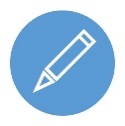 Part 1: Information GatheringBackground information on comparator institutionsTop destinations for applicants to XXXX degree programme:Data can be obtained from Admissions: admissions@bath.ac.ukData can be obtained from comparator institution webpages:Data can be obtained from comparator institution webpages:Home/EU applicantsInstitution 201620172018TotalUniversity of Bath Overseas applicantsInstitution 201620172018TotalUniversity of BathProgramme GroupingsProgramme GroupingsInstitution ProgrammesUniversity of Bath BathProgrammeTypical offerPlacement/Study AbroadStructureLevel 1Level 2Level 3Dissertation/Major ProjectProfessional skills/ accreditationKey resourcesTeaching & LearningAssessmentEmployability